HOT FIFTY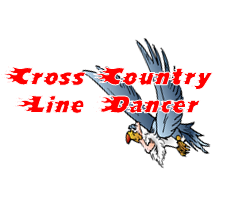 CHOREO: MARIO & LILLY HOLLNSTEINERMUSIC: 55 FORD - THE REFRESHMENTSTYP: COUPLE / INTERMEDIATE / 64 COUNTS / 4 WALL SECT-1 D&H: SHUFFLE R, BACK ROCK, SHUFFLE L, BACK ROCK1+2	D&H RF Schritt rechts - LF anstellen - RF Schritt rechts3-4 	D&H LF Schritt retour - vor auf RF5+6 	D&H LF Schritt links - RF anstellen - LF Schritt links7-8 	D&H RF Schritt retour - vor auf LFD: TOE STRUT 1/2 TURN L, TOE STRUT, KICK BALL STEP, SWIVELH: TOE STRUT R + L, KICK BALL STEP, SWIVEL1-2		D RF Spitze vorne auftippen - 1/2 Linksdrehung dabei Ferse senken	H RF Spitze neben LF auftippen - Ferse senken3-4 	D LF Spitze auftippen - Ferse senken	H LF Spitze neben RF auftippen - ganzen Fuß abstellen5+6	D&H RF Kick vor - an LF anstellen - LF Stomp vor7-8 	D&H beide Fersen nach links - wieder retour drehenD&H: WEAVE R, SIDE ROCK 1/4 TURN R, 1/2 TURN R & STEP, 1/4TURN R & SCUFF1-2 	D&H RF Schritt rechts - LF hinter RF kreuzen3-4 	D&H RF Schritt rechts - LF vor RF kreuzen5-6 	D&H RF Schritt rechts - mit 1/4 Rechtsdrehung retour auf LF7-8 	D&H 1/2 Rechtsdrehung & RF Schritt vor - 1/4 Rechtsdrehung &	LF ScuffD&H: VINE L W.SCUFF, 1/4 TURN L & STEP R, STOMP, 1/4 TURN L &STEP FWD, STOMP1-2 	D&H LF Schritt links - RF hinter LF kreuzen3-4 	D&H LF Schritt links - RF Scuff vor5-6 	D&H 1/4 Linksdrehung & RF Schritt rechts - LF Stomp neben RF7-8 	D&H 1/4 Linksdrehung & LF Schritt vor - RF Stomp neben LFD&H: HEEL FAN R&L FWD, HEEL TOG. R&L, HEEL FAN R&L FWD1-2 	D&H RF Ferse nach innen drehen - retour drehen & gleichzeitig	LF Ferse nach innen drehen3-4 	D&H retour drehen & RF Ferse vorne auftippen - an LF anstellen5-6 	D&H LF Ferse vorne auftippen - an RF anstellen7-8 	D&H wie 1-2D&H: STEP LOCK STEP FWD R-L-R, 1/4 TURN L & HOOK L, 1/4 TURN STEPLOCK STEP FWD L-R-L, D: 1/4 TURN L HOOK H: SCUFF FWD1-2	D&H RF Schritt vor - LF hinter RF kreuzen3-4	D&H RF Schritt vor - 1/2 Linksdrehung & LF Hook5-6	D&H LF Schritt vor - RF hinter LF kreuzen7 	D&H LF Schritt vor8 	D: 1/4 Turn and RF Hook	H: RF ScuffD: STEP R 1/2 TURN L, HOOK, STEP L 1/2 TURN L, HOOK, KICK, HOOK, KICK, FLICKH: STEP R FWD, 1/2TURN L, STEP R FWD, 1/4 TURN L, KICK, HOOK,KICK, FLICK1-2 	D 1/2 Linksdrehung dabei RF Schritt vor - LF Hook hinter RF	H RF Schritt vor - 1/2 Linksdrehung3-4 	D 1/2 Linksdrehung LF Schritt vor - RF Hook hinter LF	H RF Schritt vor - 1/4 Linksdrehung5-6	D&H RF Kick vor - RF Hook vor LF (dabei die Ferse des Partners berühren)7-8 	D&H RF Kick vor - RF Flick retourD&H: DIAG FWD OUT-OUT R&L, IN-IN R&L, KICK R FWD, 1/2 TURN L TOG,KICK L FWD, JUMP & STOMP TOG1-2 	D&H RF Schritt schräg rechts vor - LF Schritt schräg links vor3-4 	D&H RF Schritt retour zur Mitte - LF neben RF anstellen5-6 	D&H RF Kick vor - 1/2 Linksdrehung & RF neben LF abstellen7-8 	D&H LF Kick vor - hochspringen & Stomp mit beiden Beinen